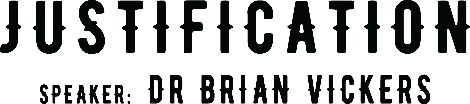 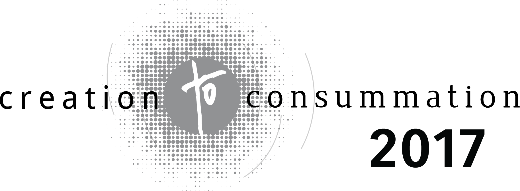 Justification, Biblical Theology and the Health of Your Church – 29 July The Law and Righteousness  Israel and the Law in biblical context In Adam  Redeemed from Egypt Psalm 119Love God and love neighbor Goal Holiness “Do this and live” (Deuteronomy 4.1) The heart (Deuteronomy 10.16) God gives what He requires (Deuteronomy 30.6) Promise of a new covenant Jeremiah 4.4 Jeremiah 31.33 Ezekiel 36.25-27